ЦЕНТРАЛИЗОВАННАЯ  РЕЛИГИОЗНАЯ  ОРГАНИЗАЦИЯ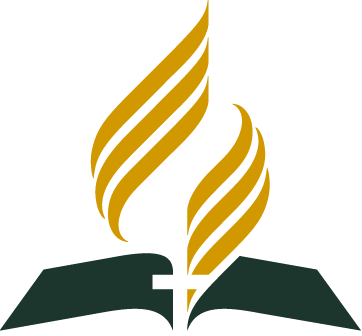 ЕВРО-АЗИАТСКИЙ  ДИВИЗИОН  (ОТДЕЛЕНИЕ) ГЕНЕРАЛЬНОЙ  КОНФЕРЕНЦИИ  ЦЕРКВИХРИСТИАН-АДВЕНТИСТОВ  СЕДЬМОГО  ДНЯКРАСНОЯРСКАЯ  УЛ.,  ДОМ 3,  МОСКВА, 107589  ТЕЛ. (495) 786-81-50, ФАКС: (495) 786-81-55,E-MAIL: COMMUNICATION@EAD-SDA.RU;  HTTP://WWW.ADVENTIST.RUГенеральному секретарю Конференции католических епископов России, члену Совета по взаимодействию с религиозными объединениями при Президенте Российской ФедерацииКовалевскому И.Л.Ваше преосвященство!От имени руководства Церкви христиан - адвентистов седьмого дня позвольте поздравить Вас с величайшим христианским праздником Рождества Христова, а также с Новолетием!	Праздник Рождества Христова направляет внимание наших дорогих соотечественников на величайшее в истории земли событие. Благая Весть о спасении в Иисусе Христе так необходима в нашем мире, полном страдания и скорбей. Сегодня, как никогда ранее, сердца многих россиян жаждут познания Божественной любви, любви, которая способна дать мир и благословение великой России. Христос призывает нас к любви и милосердию, к миру и диалогу. Такой диалог должен стать надежной защитой на пути нетерпимости и экстремизма.	Пусть Господь дарует Вам в новом году сил, здоровья и мудрости для утверждения идеалов христианской любви в дорогом всем нам Отечестве! Да благословит Господь Вашу работу по созиданию мира и согласия в многоконфессиональной России!«Ибо Младенец родился нам; владычество на раменах Его, и нарекут имя Ему: Чудный, Советник, Бог крепкий, Отец вечности, Князь мира», Исаия 9:6С любовью ко Господу!Первый заместитель председателя Евро-Азиатского дивизиона (отделения) Генеральной Конференции Церкви христиан - адвентистов седьмого дня по вопросам взаимодействия с органами власти, общественными и религиозными объединениями, член Совета по взаимодействию с религиозными объединениями при Президенте Российской Федерации, сопредседатель Консультативного совета глав протестантских церквей России, пастор                                                О.Ю. ГончаровДекабрь 2018 г.